100mbs VOIS COMMUNICATION LEASED LINE and 20mbs    PIONEER LEASED LINE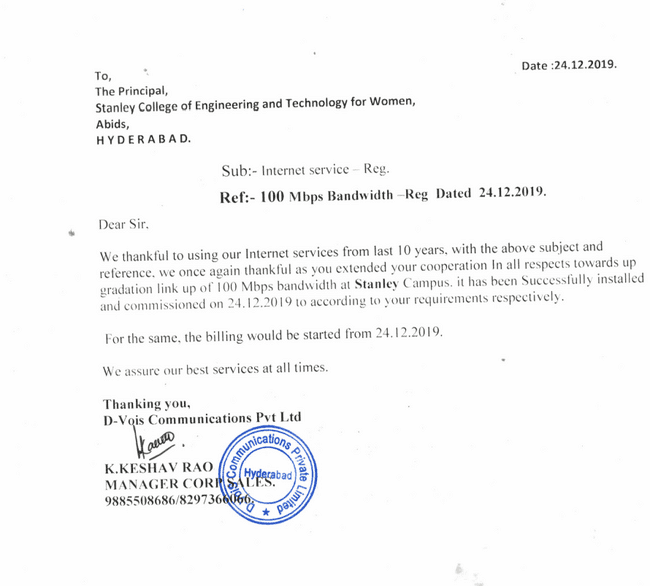 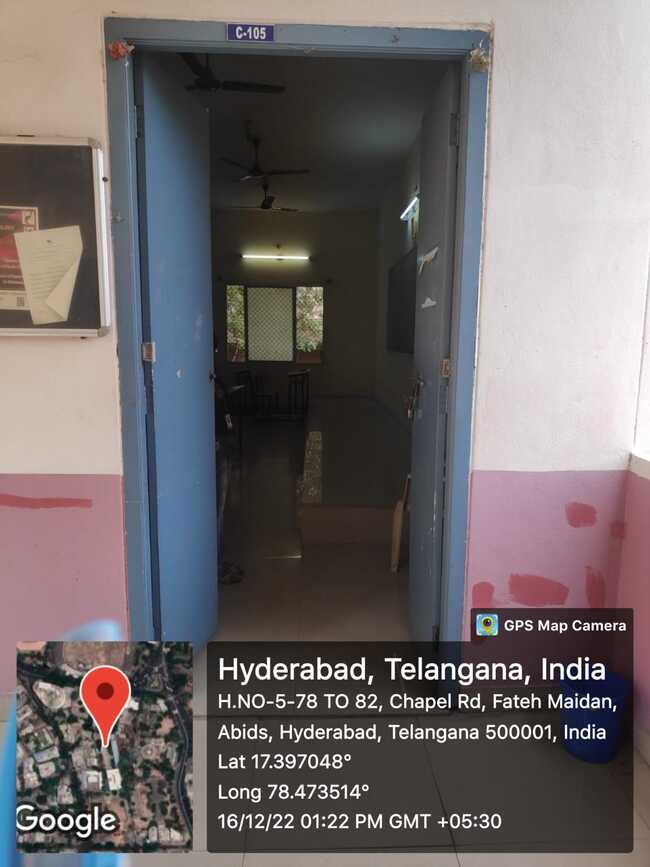 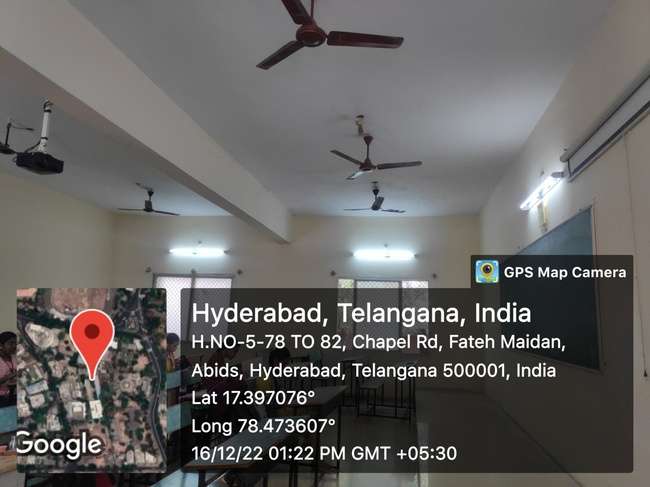 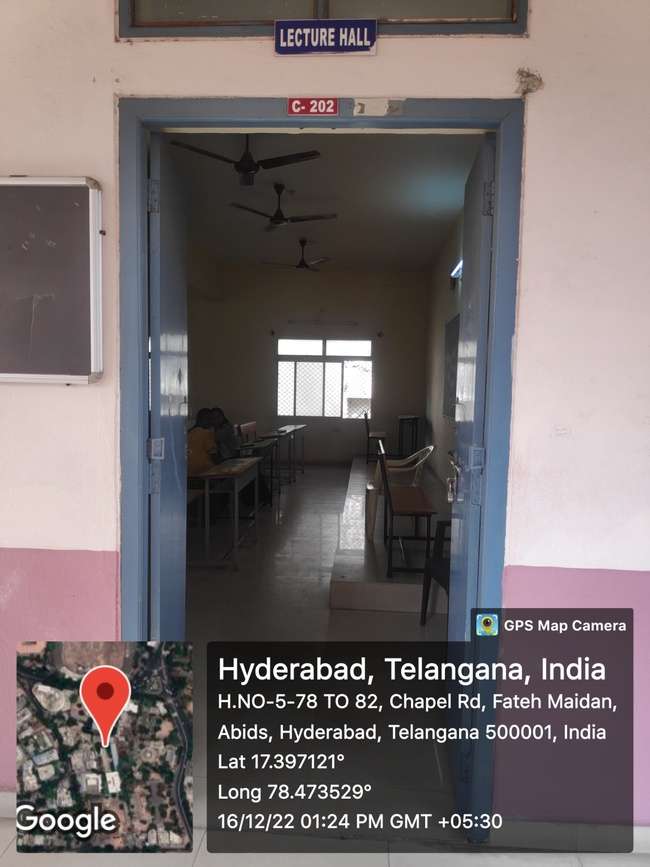 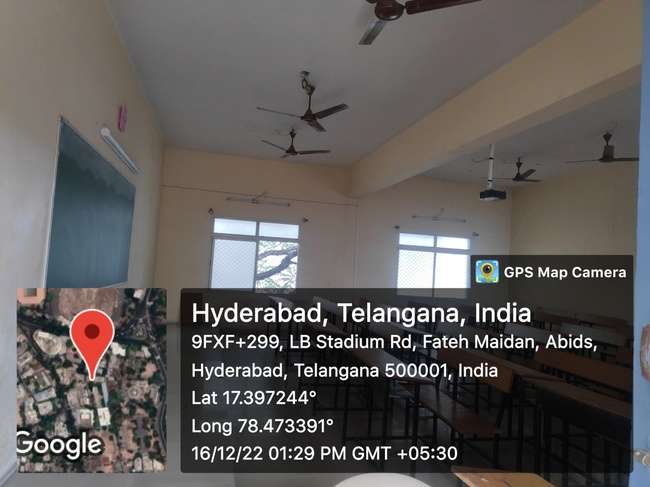 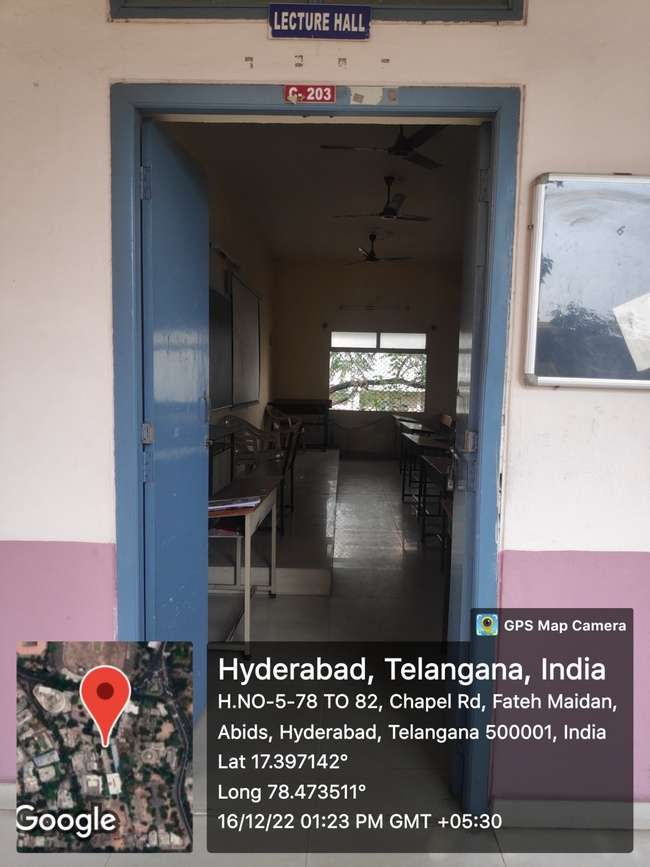 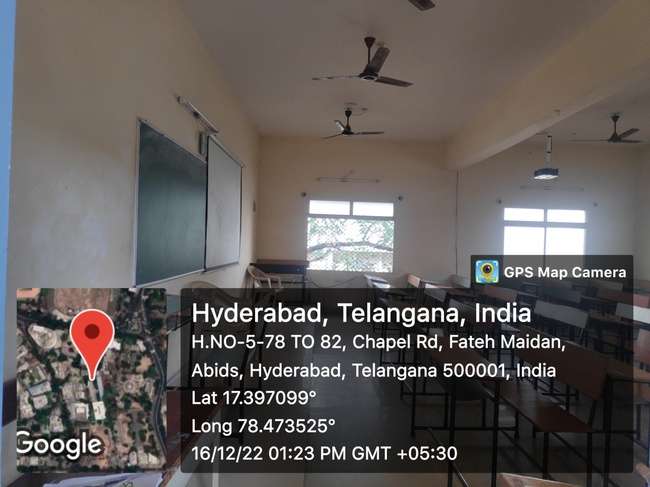 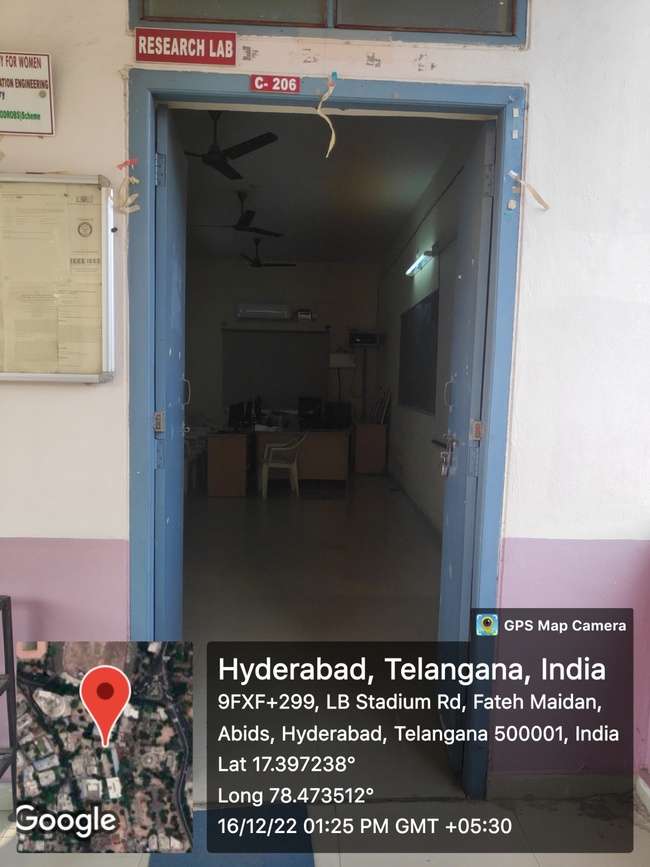 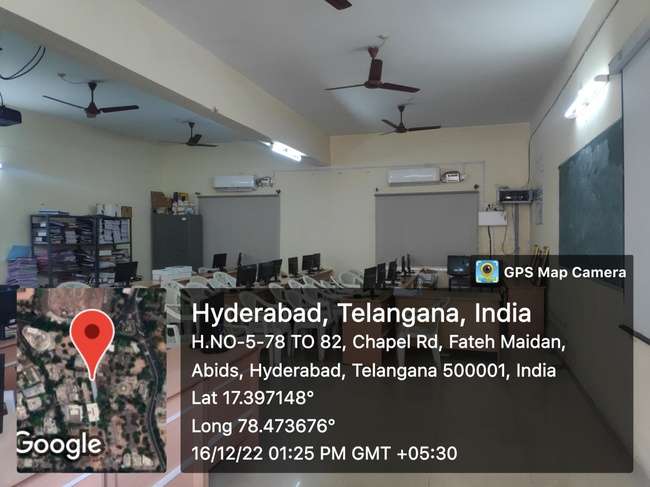 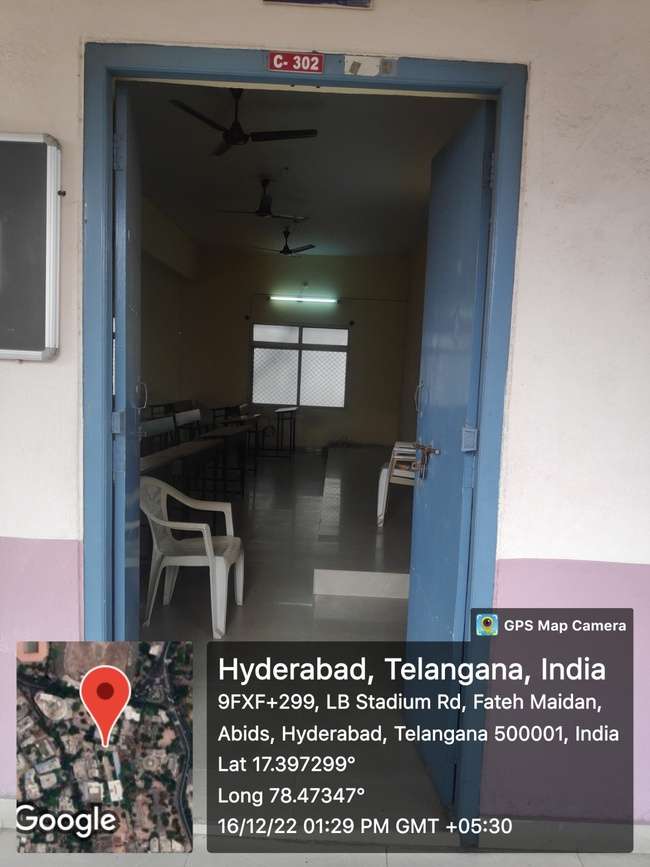 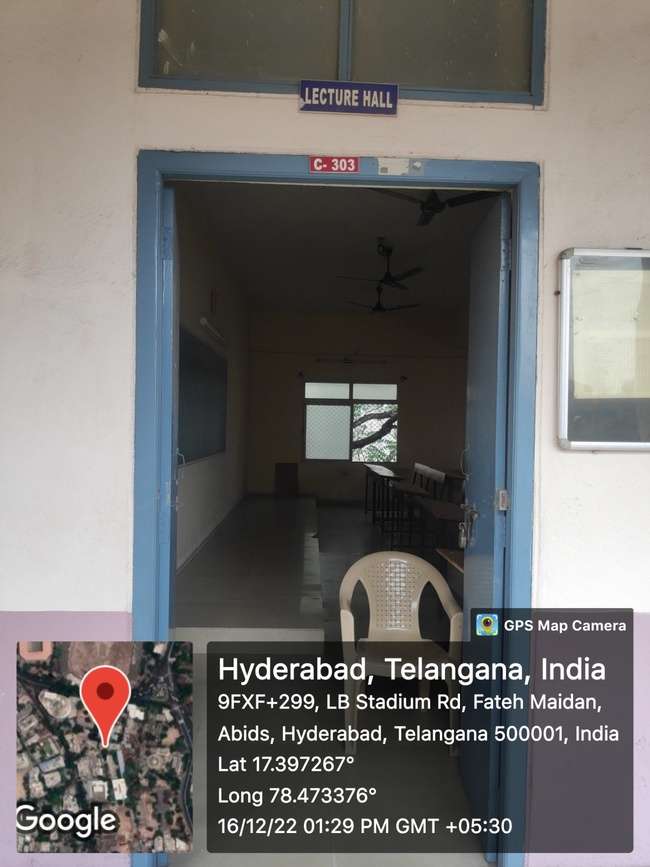 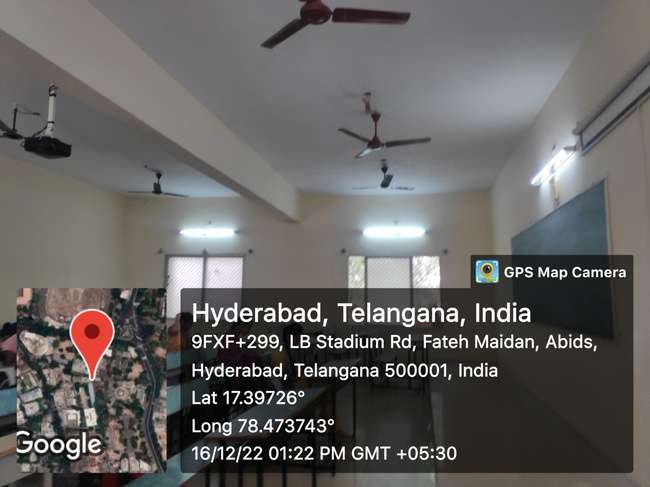 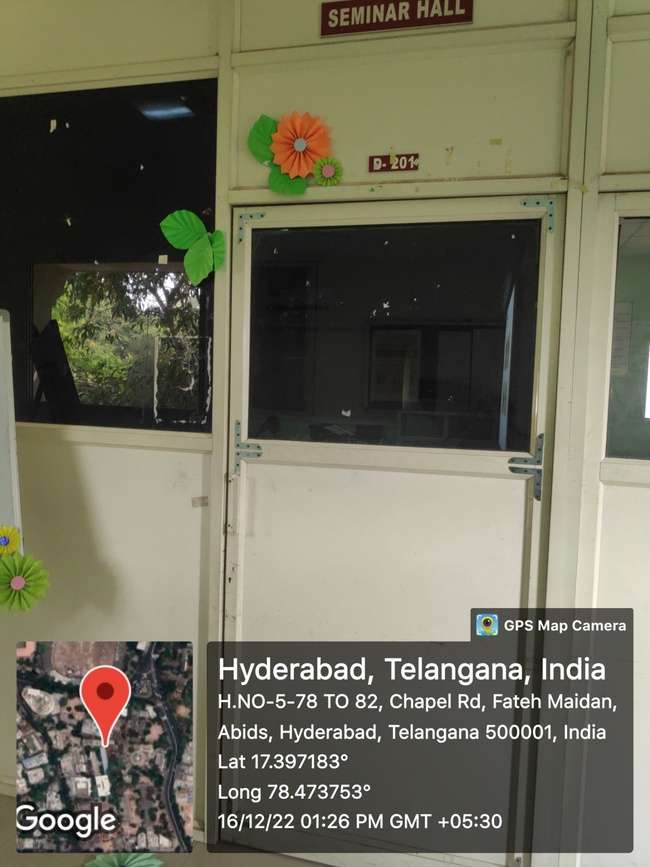 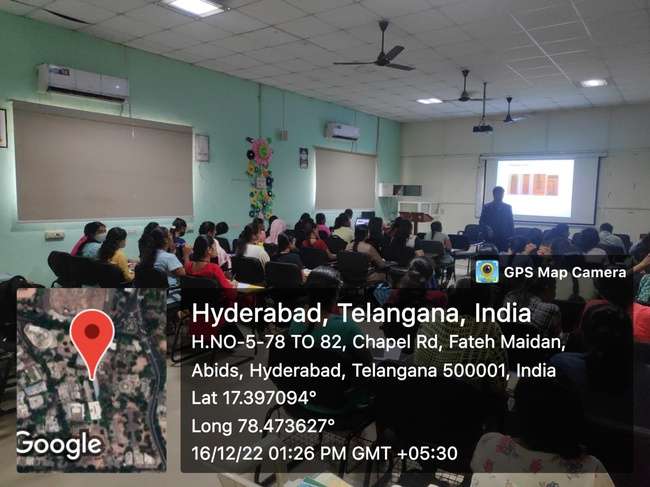 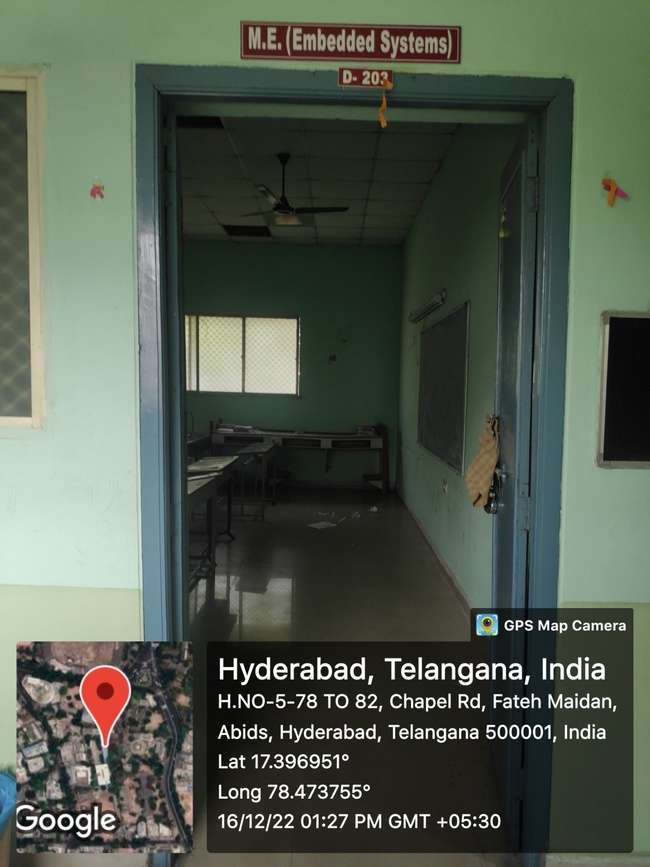 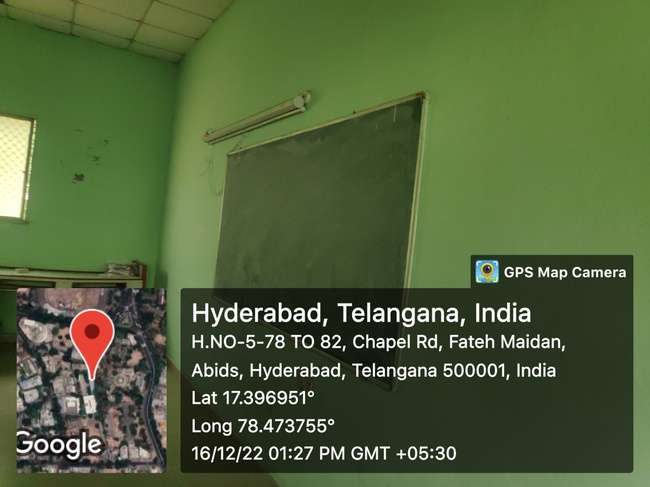 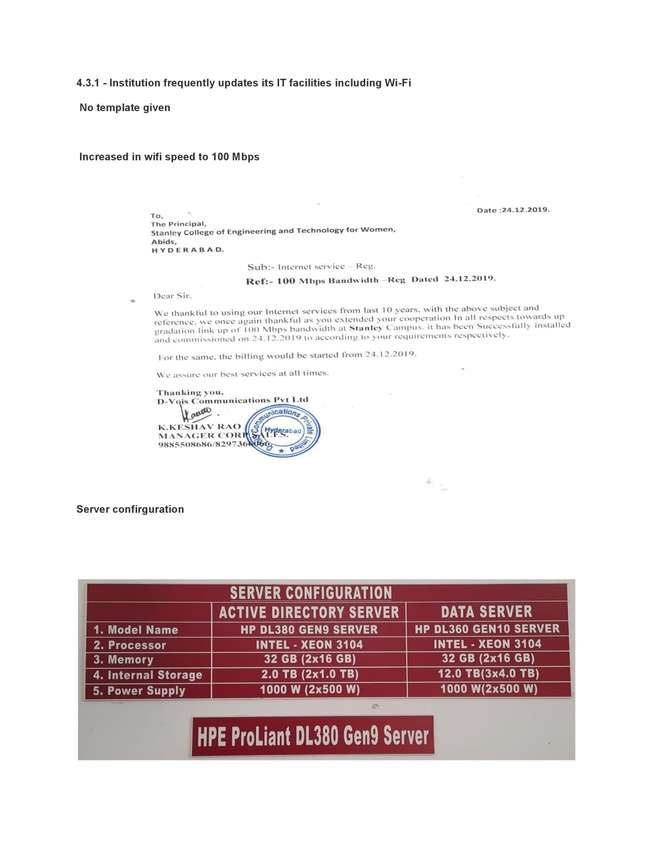 4.3.1 - Bandwidth of internet connection in the Institution  4.3.1 - Bandwidth of internet connection in the Institution  4.3.1 - Bandwidth of internet connection in the Institution  4.3.1 – Technology Upgradation (overall)4.3.1 – Technology Upgradation (overall)4.3.1 – Technology Upgradation (overall)4.3.1 – Technology Upgradation (overall)TypeTotal ComputersComputer LabInternetBrowsing centersComputer CentersDepartmentsAvailable Bandwidth (MBPS/GBPS)Existing 64LAB 1&2 E-BLOCK30 MBPS Pioneer Leased line,100mbs VOIS COMMUNICATION LEASED LINE      Lab-1&2Lab 1 & 2CME100mbs VOIS COMMUNICATION LEASED LINE           30mbs    PIONEER LEASED LINE